Stressed out with exams or life in general? 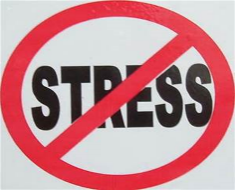 Basically…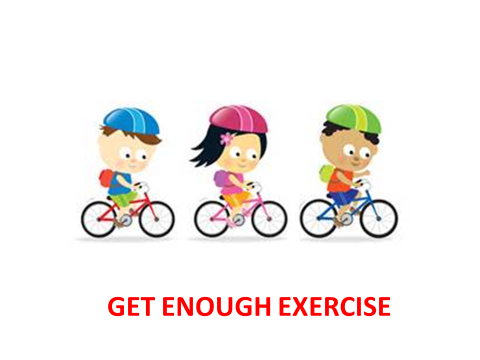 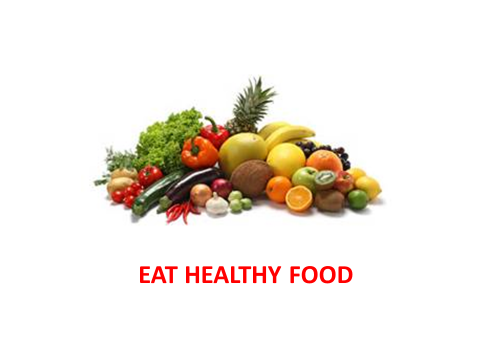 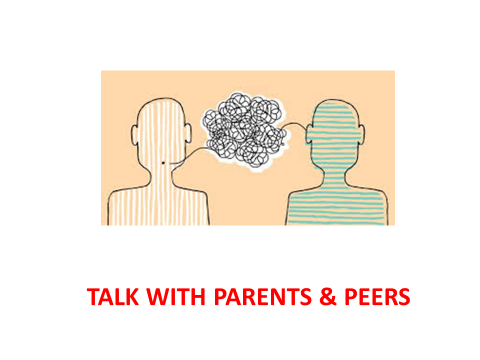 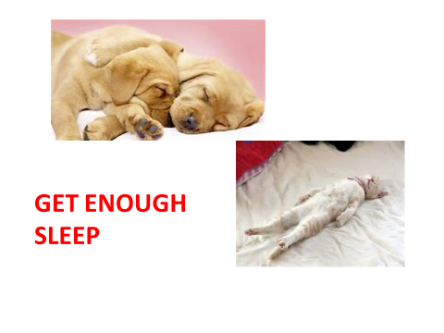 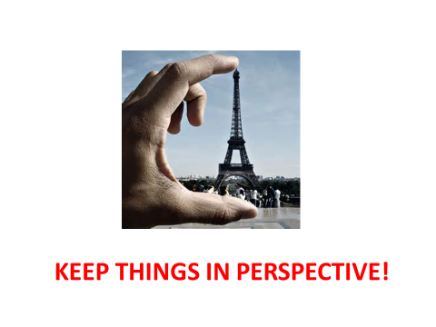 Obviously we have our own pastoral team in school to help you, but here are some additional websites that might help!‎Anxiety UKChildline Student MindsYoungmindsHow to help your child beat exam stress:NHSSee our guidance on how to assist your child with planning and doing revision. Research shows that ANXIETY is by far the most common psychological disorder experienced by school-aged children so here are some tips for pupils and parents to deal with it.Top Tips for Anxiety Sufferers:Here’s some self-talk tips to deal with anxiety:When Anxiety is Near1. I’m going to be all right. My feelings are not always rational.  I’m just going to relax, calm down, and everything will be all right.2. Anxiety is not dangerous -- it’s just uncomfortable.  I am fine; I’ll just continue with what I’m doing or find something more active to do.3. Right now I have some feelings I don’t like.  They are really just phantoms, however, because they are disappearing.  I will be fine.4. Right now I have feelings I don’t like.  They will be over with soon and I’ll be fine.  For now, I am going to focus on doing something else around me.5. That worry in my head is not a healthy or rational worry.  Instead, I’m going to focus on something positive like _________________________.6. I’ve stopped my negative thoughts before and I’m going to do it again now.  I am becoming better and better at deflecting these automatic negative thoughts (ANTs) and that makes me happy.7. So I feel a little anxiety now, SO WHAT?  It’s not like it’s the first time.  I am going to take some nice deep breaths and keep on going.  This will help me continue to get better.Statements to use when preparing for a stressful situation1. I’ve done this before so I know I can do it again.2. When this is over, I’ll be glad that I did it.3. The feeling I have about this event doesn’t make much sense.  This anxiety is like a mirage in the desert.  I’ll just continue to "walk" forward until I pass right through it.4. This may seem hard now, but it will become easier and easier over time.5. I think I have more control over these thoughts and feelings than I once imagined.  I am very gently going to turn away from my old feelings and move in a new, better direction.6. Experiencing a little anxiety in this situation will help me perform at my best.Statements to use when I feel overwhelmed1. I can be anxious and still focus on the task at hand.  As I focus on the task, my anxiety will go down.2. Anxiety is an old habit pattern that my body responds to.  I am going to calmly and nicely change this old habit.  I feel a little bit of peace, despite my anxiety, and this peace is going to grow and grow.  As my peace and security grow, then anxiety and panic will have to shrink.3. At first, my anxiety was powerful and scary, but as time goes by it doesn’t have the hold on me that I once thought it had.  I am moving forward gently and nicely all the time.4. I don’t need to fight my feelings.  I realise that these feelings won’t be allowed to stay around very much longer.  I just accept my new feelings of peace, contentment, security, and confidence.5. All these things that are happening to me seem overwhelming.  But I’ve caught myself this time and I refuse to focus on these things.  Instead, I’m going to talk slowly to myself, focus away from my problem, and continue with what I have to do.  In this way, my anxiety will have to shrink away and disappear.How to help as a parent:Communicate: it is important to talk to your child about their anxieties and worries and validate their feelings.Understanding: it may help to explain what anxiety is and the physical effects it has on our bodies, and that it is like a wave that builds up and will then ebb away again.Preparation: if you know a change is coming up prepare the child by talking to them about what is going to happen and why.Practical: engage in problem solving rather than avoidance, i.e. consider the environment, distraction techniques and coping skills, school counselling.Containment: try not to become anxious yourself.Seek support: pastoral care team in school, your GP who may make a referral to CAMHS if symptoms persist or are very severe. Hope this helps! 